Blue Ridge Community and Technical College & West Virginia University Associate of Science in General Studies with Natural Science Concentration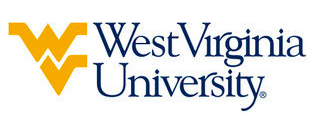 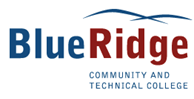 leading to Bachelor of Arts in Chemistry (WVU- BA) Suggested Plan of StudyTo be admitted in the Chemistry program at WVU, student must obtain C or better in CHEM 103/104 and 115/116 or 117/118 and a minimum overall GPA of 2.0.Students completing degrees from the WVU Eberly College of Arts and Sciences are encouraged to work with their advisors to integrate completion of an academic minor or minors into their programs of study. WVU offers over 100 minors that complement major fields of study, build on students’ unique interests, expand perspectives, and broaden skills. See http://catalog.wvu.edu/undergraduate/minors/#minorsofferedtext for a list of available minors. Blue Ridge Community and Technical College students may begin completion of certain minors at Blue Ridge CTC by utilizing elective hours to take courses equivalent to the minor’s introductory requirements at WVU.Students transferring to West Virginia University with an Associate of Arts or Associate of Science degree will have satisfied the General Education Foundation requirements at WVU.Students who have questions regarding this articulation agreement or the transferability of coursework may contact the WVU Office of the University Registrar. All other questions should be directed to the WVU Office of Admissions.      The above transfer articulation of credit between West Virginia University and Blue Ridge Community and Technical, is approved by the Dean, or the Dean’s designee, and effective the date of the signature.  ____________________________________      	     ____________________________________          	_______________	       Print Name	 		           Signature		  	        DateValerie Lastinger Ph.D. Associate Dean for WVU’s Eberly College of Arts & SciencesBlue Ridge Community and TechnicalHoursWVU EquivalentsHoursYear One, 1st SemesterYear One, 1st SemesterYear One, 1st SemesterYear One, 1st SemesterENGL 1013ENGL 1013HIST 101 or HIST 1023HIST 179 or HIST 1803ART 103 or MUSC 1113ARHS 101 or MUSC 1113BIOL 1014BIOL 1154MATH 1053MATH 126C3TOTAL1616Year One, 2nd SemesterYear One, 2nd SemesterYear One, 2nd SemesterYear One, 2nd SemesterENGL 1023ENGL 1023BIOL 1024BIOL 1174PHIL 1013PHIL 1003MATH 1063MATH 1283PSCI 1013POLS 1023TOTAL1616Year Two, 1st SemesterYear Two, 1st SemesterYear Two, 1st SemesterYear Two, 1st SemesterECON 205 or ECON 2063ECON 202 or ECON 2013CHEM 1274CHEM 115 & CHEM 115L4ENGL 2083ENGL 2253MATH 1084MATH 1294TOTAL1414Year Two, 2nd SemesterYear Two, 2nd SemesterYear Two, 2nd SemesterYear Two, 2nd SemesterCHEM 1284CHEM 116 & CHEM 116L4MATH 1143STAT 2013MATH 2074MATH 1554PSYC 203 or SOCI 2033PSYC 101 or SOCA 1013TOTAL1414WEST VIRGINIA UNIVERSITYWEST VIRGINIA UNIVERSITYWEST VIRGINIA UNIVERSITYWEST VIRGINIA UNIVERSITYYear Three, 1st SemesterYear Three, 1st SemesterYear Three, 2nd SemesterYear Three, 2nd SemesterFOR LANG 1013FOR LANG 1023CHEM 2154CHEM 341or CHEM 3424PHYS 102 or PHYS 1124Chemistry Elective 13General Elective3General Elective3General Elective1General Elective1TOTAL15TOTAL15Year Four, 1st SemesterYear Four, 1st SemesterYear Four, 2nd SemesterYear Four, 2nd SemesterFOR LANG 2033FOR LANG 2043Chemistry Elective 24CHEM 401/CHEM 4032General Elective3ENGL 304/3053General Elective3General Elective3General Elective1General Elective3General Elective2TOTAL14TOTAL16